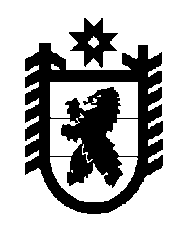 Российская Федерация Республика Карелия    РАСПОРЯЖЕНИЕГЛАВЫ РЕСПУБЛИКИ КАРЕЛИЯВнести в состав Комиссии по координации работы по противодействию коррупции в Республике Карелия (далее – Комиссия), утвержденный распоряжением Главы Республики Карелия от 15 октября                    2015 года № 353-р (Собрание законодательства Республики Карелия,  2015, № 10, ст. 1947; № 12, ст. 2342; 2016, № 2, ст. 218; № 3, ст. 481),                      с изменениями, внесенными распоряжением Главы Республики Карелия       от 14 июля 2016 года № 285-р, следующие изменения:1) включить в состав Комиссии следующих лиц:Барышев А.А. – начальник Управления Федеральной службы безопасности Российской Федерации по Республике Карелия (по согласо-ванию);Сивин И.А. – федеральный инспектор по Республике Карелия аппарата полномочного представителя Президента Российской Федерации в Северо-Западном федеральном округе (по согласованию);2) исключить из состава Комиссии Серышева А.А., Хюннинена А.В.          Глава Республики  Карелия                                                               А.П. Худилайненг. Петрозаводск19  декабря 2016 года№ 518-р